Fee Schedulefor the Magna Metro Townshipadopted December 12, 2023effective date January 1, 20242024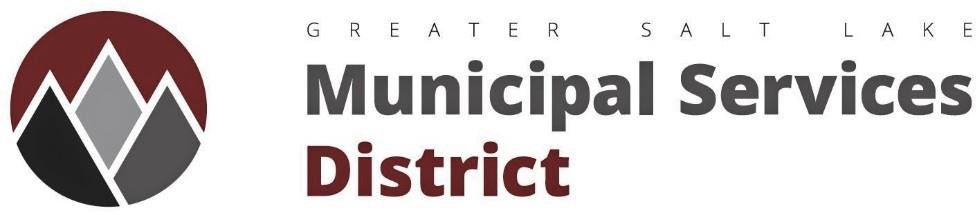 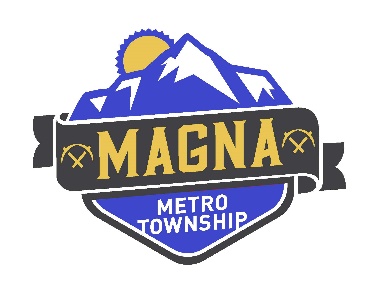 Magna Metro Township contracts with the Greater Salt Lake Municipal Services District (“MSD”) to provide planning and zoning, building permit, business license, and code enforcement services. The MSD provides these services on behalf of and under the direction of the Magna Metro Township.NOTE: Fees and Fines will be applied as approved and set forth in this schedule. The Chief Building Official or Director of Planning and Development may on occasion adjust fees/fines in unique circumstances up to $1,500 per application. The MSD’s General Manager may do the same up to $5,000. These adjustments must be documented and reported on if requested. Adjustments over $5,000 require approval of the governing body of the jurisdiction to which the application pertains.Address Feesa  	The per lot fee does not apply to Accessory Dwelling Units (ADU).Business License FeesGeneral Business LicensesNotes regarding business license fees:Withdrawn applications are subject to a charge of 25% of the fee amount.Licenses must be renewed prior to the expiration date.Licenses renewed within 30 days of expiring will not be charged a penalty.Licenses renewed 31-60 days of expiring will be charged a penalty of 25% of the general license fee.Licenses renewed more than 60 days of expiring will be charged a penalty of 100% of the general license feeShort-term Rental LicensesTo the extent allowed under Municipal Code the following applies for the Magna Metro Township:Alcohol-Related LicensesAlcohol-related business license applications are referred to local communities for consent and approval.Sexually-oriented Business LicensesBuilding Permit FeesBuilding permits include necessary inspections. If additional inspections are required, applicants will be charged the reinspection fee for each additional visit. Most building permits will require a plan check fee in addition to the building permit fee. Plan check fees are listed separately.Building permits and mechanical, plumbing & electrical permits will be charged a state surcharge equal to 1% of the permit fee.a  	Permit fees for new construction, additions and remodels are based on calculated square footage and the current ICC valuation tables (see below).  When square footage determinations not practical or possible, permit fees will be based on applicant’s declared valuation as reasonably determined by Director or Designee.b	Permit fees for grading are based on the number of cubic yards of earth cut or filled.c	Permit fees for retaining walls are based on the size of the project in lineal feet.d	Permit fees for demolition and window/door replacement are based on declared valuation.e	Permit fees for large solar installations are based on applicant’s declared valuation as reasonably determined by Director or designee.Construction Valuation TablesThe valuations below are used to determine construction valuations for building permit fee calculations.  The valuations will be updated automatically as new standards are published by ICC, which is usually twice per year.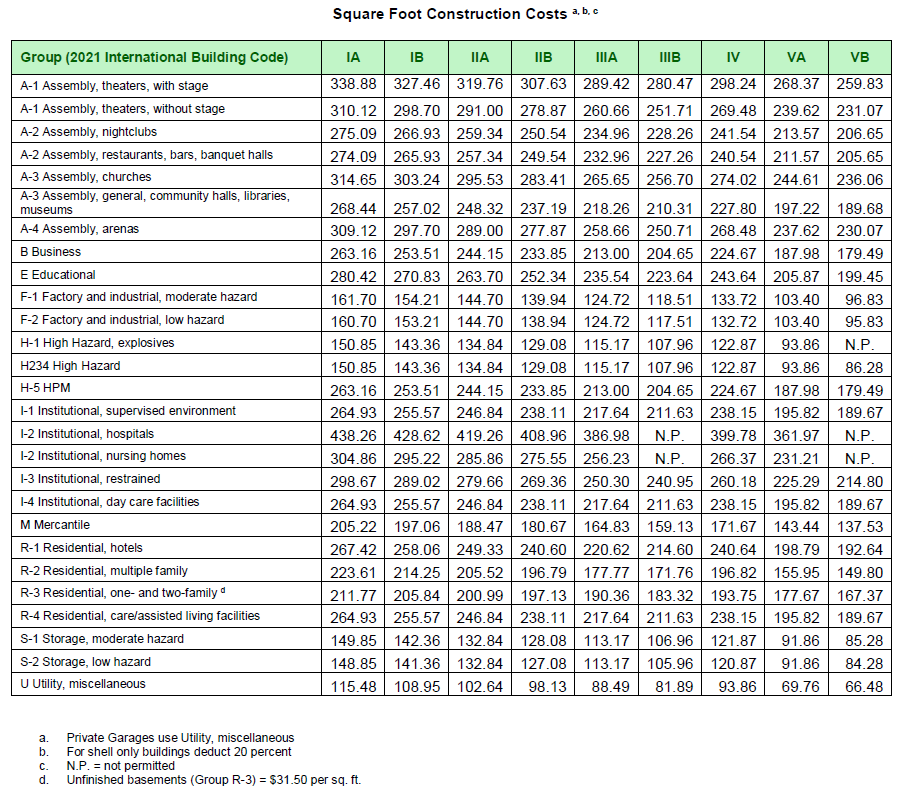 Supplemental Construction Valuation TablesThe supplemental valuations below may be updated annually as part of the annual fee approval process.Building and Inspection Fee CalculationBuilding permit fees based on valuation are calculated based on the calculations below.Plan Check FeesPlan checks for building permits include up to 4 reviews. Additional reviews will be charged the hourly fee listed below.Stormwater Review & Stormwater Pollution Prevention Plans (SWPPP)Stormwater Review FeesSWPPP Control MeasuresAll penalties and fines may be doubled for a second or third offense. Violations may be referred to the jurisdiction’s legal counsel for further action.SWPPP Illicit Discharge FinesThe table below lists illicit discharges common to construction and maintenance activities. It is a violation to discharge pollutants. The presence of BMPs does not excuse an illicit discharge.
Land Use FeesPermitted and Conditional UsesSubdivision and Land Development PermitsOrdinance AdjustmentsOther Land Use Applicationsa  	For appeals, if the Land Use Hearing Officer finds in favor of the appellant then the fee shall be refunded less a $100.00 administration fee.Code Enforcement FeesCivil Penalties for Violation of Zoning RegulationsViolation of the provisions of Title 19 of the Magna Metro Township Municipal Code shall result in civil penalties pursuant to the following schedule:CIVIL PENALTIES FOR VIOLATION OF ZONING REGULATIONSWARNING PERIOD: 28 DAYS FOR ALL VIOLATIONS.Each day a violation is continued or maintained after receipt of notice shall give rise to a separate civil penalty for each day of violation.Bond Administration Feesa  	Based on bond amount.b	Based on project size.Miscellaneous Service Feesa  	Development agreements will be determined between local government agency and Applicant prior to acceptance of the application.b	Customer will be charged actual costs of materials per MSD Records and Access and Management Policy.c	Health Department fees will be charged as provided in the Salt Lake County Fee Schedule.Engineering FeesThe fees below are collected by the MSD on behalf of the Engineering Division.a  	Prior to review, 35% of 6% of improvement estimate, default of $90 per lot, minimum of $10 or the appropriate calculation.  Prior to recording or construction, 100% of 6% of improvement estimate minus fee already paid.b	Prior to approval or construction, 4.5% of total improvement estimate for off-site, and on-site storm drainage minus $150 fee already paid.  Public Works – Engineering Special EventsSpecial Events within the following areas require the submittal of an application: Big Cottonwood Canyon, Emigration Canyon, Kearns, Magna, Unincorporated Salt Lake County, and White City.PW Engineering does not provide special event permitting services to Copperton Metro Township or any incorporated city outside the District.Insurance certificates, maps, and fees will need to be submitted to the Permit Specialist before your request can be fully processed. See fee schedule below.$50 fee for Big Cottonwood Canyon and any Unincorporated Salt Lake County areas.Special events or Filming held on any state roadway(s) may also require an additional permit from Utah Department of Transportation.Special events or Filming held in any canyon may also require an additional permit from United States Department of Agriculture, Forest Service Division.Sponsors of block parties will also be required to submit paperwork with the signatures of affected neighbors' concurrence of the road closure. This paperwork should reflect the addresses of each resident, as well as their signature indicating agreement for the road closure. Barricades and security are the responsibility of the applicant.Glossary of TermsCondominium Plat: The procedure to review and record a condominium plat is subject to the Condominium Ownership Act (57.8- Utah Code). Staff review includes addressing all units, a review to verify compliance with the zoning ordinance and conditions of approval previously imposed and an engineering review to verify compliance with platting requirements.Director: The Director of Planning and Development or designee.General Plan Amendment: Planning Commissions make a recommendation to the Council who must authorize Amendments to a General Plan. A study that includes public involvement is conducted after Council gives the direction to proceed to the Development Services Director.Home Daycare I Pre-school Application Fees: Although a home daycare or pre-school may be operated out of a private residence, it is not considered or reviewed in the same manner as a home business. Therefore, they are listed separately in the fee schedule and in the ordinance.Modification to a Recorded Subdivision Plat: Utah Code requires a specific process be followed to amend, vacate or alter a recorded subdivision plat. This involves application, notice, a public hearing before the planning commission and executive (commonly referred to as a 608 hearing/ Mayor's Meeting).  Additionally, an engineering review of the preliminary and final plat prior to approval and recording is required. Fees may include Planning Commission Review, Additional Public Body Review, Technical Review.MSD: Means the Greater Salt Lake Municipal Services District, which the Town of _____ has contracted with to provide planning and zoning, building permit, business license, and code enforcement servicesPUD (Planned Unit Development): In those zones which allow development of a PUD they are listed as a Conditional Use, which requires review by the Planning Commission. For developers who intend to sell individual lots within the PUD both the Planning Commission Review, Conditional Use and a Subdivision Preliminary Plat review would be required , and a Technical Review prior to final approval is also required. Per the fee schedule each of these reviews requires separate fee.Additionally, because more than one review process is required the application would also involve an Agency Review Meeting. Fees may include: Agency Coordination Meeting, Planning Commission Review (Conditional Use), Planning Commission Review (Preliminary Plat), Technical Review.The conditional use approval (Planning Commission approval) is required prior to preparation of the subdivision preliminary plat to ensure that the recommendations of the Planning Commission are properly incorporated into the preliminary plat.Re-Zone (Zoning Map Amendment): A request to change the existing zoning (re-zone) requires: review and recommendation from the planning commission (Public Body Review) and final decision by the council (Additional Public Body Review)and technical work (Technical Review) for map and index work).Signs: Signs vary in the type and complexity of review process required therefore they are listed under several review types. It is intended that the fees are assessed per review process and not per sign. For example, a business that had 2 signs requiring Planning Commission review would be charged for 1 Planning Commission review. However, a business which had 1 sign which required Planning Commission review and another sign which did not would be charged for 1 Planning Commission review and 1 staff review.Subdivision: A request to subdivide property requires review and approval of a preliminary plat, and a Technical Review of the Final Plat. Additionally, an Agency Review Meeting is required. Note that in the case of a "one-lot" subdivision there might also be an Administrative Review for the proposed Single-Family Dwelling. Fees may include: Agency Coordination Meeting, Planning Commission Meeting, Technical Review, Staff Review of a Site Plan.Valuation: The estimated construction cost for a project.  Fee TypeDescriptionAmountAssignment of Address Provide address information on recorded subdivision plat and/or individual parcel/building addresses. Ensure assignments meet addressing standards and are suitable for mail delivery, public safety, utility services and general delivery of services. $100.00 base feeplus $40.00 per lot a; for multi-family units, $40.00 for the first 8 units in addition to base fee and $5 per unit for each unit over 8 unitsStreet Name Change Confirm that petition includes the required signatures. Document street name change and address change for each property along street by filing an affidavit with the Salt Lake County Recorder's Office. Notify the property owner, Public Safety dispatch and the Salt Lake County Treasurer of the address/street name change.$250.00 base feeplus $50.00 per lotFee TypeDescriptionAmountGeneral Business License – Commercial BusinessFor commercial business locations. Includes inspections and verification of zoning compliance.$150.00General Business License – Home-Based Business (simple)For home-based businesses without on-site visitors and customers.No FeeGeneral Business License – Home-Based BusinessFor home-based businesses with on-site visitors and customers. Includes inspections and verification of zoning compliance.$150.00Per-employee FeeIncludes verification of EIN documentation.$6.00Seasonal Business LicenseFor business operations of up to ___ days per year.  Includes inspections and verification of zoning compliance.$120.00Solicitor IDIncludes photograph of applicant and issuance of ID card.$65.00Accessory Dwelling Unit (ADU) License$50.00Administrative CitationIssued for operating a business without a license or with an expired license.$300.00Fee TypeDescriptionAmountUmbrella Short-term Rental License Fee – main licensePrimary license for short-term rental management companies with multiple rental units/locations.$500.00Umbrella Short-term Rental License Fee – per unitIncludes inspections and verification of zoning compliance.$50.00Short-term Rental License Fee – homeownerShort-term rental license for homeowners renting their primary residence. Includes verification of zoning compliance.$500.00Fee TypeDescriptionAmountOff-Premise Beer Retailer$250.00Recreational On-Premise Beer Retailer$350.00Restaurant Liquor$500.00Limited Restaurant Liquor$500.00Beer-Only Restaurant$350.00On-Premise Beer Tavern$350.00Resort$500.00Club Liquor$600.00Banquet & Catering$500.00Single Event$150.00Wholesale Beer$300.00Manufacturing$350.00Fee TypeDescriptionAmountSexually Oriented Business - Outcall ServicesIncludes inspections and verification of zoning compliance.$300.00Sexually Oriented Business - excluding Outcall ServicesIncludes inspections and verification of zoning compliance.$500.00Fee TypeDescriptionAmountBuilding Permit - new constructionSee below for valuation schedulesVaries aBuilding Permit - addition or remodelSee below for valuation schedulesVaries aMobile Home Setup Permit$200.00Mechanical, Plumbing & Electrical PermitIncludes on-site inspection of one system.  Additional appliances and fixtures after the first will be charged the per-unit fee listed below.$70.00Fee per additional appliance or fixtureApplies to each additional appliance, fixture, etc. inspected by inspector already on site.$20.00Grading PermitVaries bRetaining Wall PermitVaries cDemolition PermitVaries dWindow & Door Replacement – residentialApplies when no other work is being done.$70.00Window & Door Replacement – commercialApplies when no other work is being done.Varies dReroofing Permit FeesReroofing – residential roof with sheathingIncludes inspection of sheathing or decking.$125.00Reroofing – residential roof without sheathingShingles only; no decking or sheathing.$75.00Reroofing – small commercialCommercial roof project under $10,000 valuation.$150.00Reroofing – medium commercialCommercial roof project between $10,000 and $49,999 valuation.$175.00Reroofing – large commercialCommercial roof project $50,000 valuation or higher.$250.00Solar Power System Permit FeesSolar Power System Permit FeesResidential/Small Commercial Solar Permit – base feeApplies to residential and commercial installations up to 20 kW. Does not include fees for required plan check.$100.00Residential/Small Commercial Solar Permit – fee per kWAdditional fee based on size of installation. Does not include fees for required plan check.$30.00 per kWCommercial Solar over 20 kWApplies to larger commercial installations over 20 kW.Varies eBattery Storage SystemAssumes that inspector is already on site for inspection of installation.$2.00 per batteryAdditional Inspection FeesReinspection$50.00Pre-inspectionInspections after a fire or disaster to determine extent of damage and permits needed for repairs.$70.00Multi-unit Inspection$100.00Overtime/After-hours Inspection$120.00Administrative FeesCancellation of building permitApplies when permit is cancelled before work commences.25% of permit fee($200 maximum)Reinstatement Fee – generalApplies when permit has been expired for more than 30 business days.50% of permit feeReinstatement Fee – final inspectionApplies when only final inspection is required, and permit has been expired for more than 30 business days.50% of permit fee($200 maximum)Building without a permitBase fee equal to 200% of building permit fee, plus daily fees commencing 10 business days after notice of violation.200% of permit fee, plus 1% of permit fee per day ($50 max per day)Construction TypeUnitValuationBasements – UnfinishedSquare FootAs provided in the ICC valuation table footnote aboveBasements – FinishedSquare Foot$41.00Decks (any type)Square Foot$22.00Carport/Covered PatioSquare Foot$22.00Roof ConversionsSquare Foot$22.00Fence (any type)Lineal Foot$20.00Retaining Wall (any type)Lineal Foot$59.00Exterior FinishSquare Foot$5.00Fire SprinklersSquare Foot$6.00Remodel/AlterationSquare Foot$39.00Basement TISquare Foot$28.00GradingCubic Yard Cut and FillEquationTenant ImprovementsCalculated35% of the valuation for new constructionShell OnlyCalculated80% of the valuation for new constructionConstruction ValuationFeeLess than $2,000$24.00 for the first $500 
plus $3.50 for each additional $100 or fraction thereof, 
to and including $2,000.$2,000 to $25,000$76.50 for the first $2,000 
plus $16.50 for each additional $1,000 or fraction thereof, 
to and including $25,000.$25,000 to $50,000$456.00 for the first $25,000 
plus $12.00 for each additional $1,000 or fraction thereof, 
to and including $50,000.$50,000 to $100,000$765.00 for the first $50,000 
plus $8.50 for each additional $1,000 or fraction thereof, 
to and including $100,000.$100,000 to $500,000$1,181.00 for the first $100,000 
plus $6.50 for each additional $1,000 or fraction thereof, 
to and including $500,000.$500,000 to $1,000,000$3,781.00 for the first $500,000 
plus $5.50 for each additional $1,000 or fraction thereof, 
to and including $1,000,000.Over $1,000,000$6,531.00 for the first $1,000,000 
plus $4.50 for each additional $1,000 or fraction thereof.Fee TypeDescriptionAmountPlan Check Fee – residential construction40% of building permit feePlan Check Fee – commercial construction65% of building permit feePlan Check Fee – smaller projects$100.00Plan Check Fee – FCOZ projectsApplies to any parcel within a Foothills & Canyons Overlay Zone.65% of building permit feeLand Use Review Fee$110.00Card File Plan Check Fee – single-family or duplexIncludes accessory structures.$175.00Card File Plan Check Fee – multi-family residential$350.00Plan Check Fee – hourly$80.00 per hourFee TypeDescriptionAmountStormwater Review  – base feeBase fee per project.$200.00Stormwater Review  – per-acre feeAdditional fee per acre after the first acre; applies when SWPPP required.$30.00Floodplain Development PermitPermit is required for any development within a mapped floodplain as required by FEMA.$75.00Penalty TypeDescriptionAmountPrimary Boundary Control ViolationPer day per violation.$1,000.00Secondary Boundary Control ViolationPer day per violation.$500.00Exit Control ViolationPer day per violation.$500.00Waste Control ViolationPer day per violation.$500.00Material Storage Control ViolationPer day per violation.$250.00Fugitive Dust Control ViolationPer day per violation.$250.00Safety Control ViolationPer day per violation.$250.00SWPPP Plan AdministrationEach land disturbance permit (LDP) requires SWPPP administration and written documentation such as but not limited to inspections, training, SWPPP amendments, closeout documents, etc.  $1,000.00Working Without a PermitPer day per violation.$1,000.00Penalty TypeDescriptionAmountSedimentPer day per violation.$1,000.00Cementitious MaterialPer day per violation.$500.00Paints and SolventsPer day per violation.$500.00Solid Waste Per day per violation.$500.00Sanitary Waste Per day per violation.$2,000.00FuelsPer day per violation.$1,000.00FertilizersPer day per violation.$500.00OrganicsPer day per violation.$250.00CleansersPer day per violation.$500.00Hazardous materialsAny illicit discharge may be assigned to this category depending on the impact.$5,000.00Fee TypeDescriptionAmountBuilding permit site planOver-the-counter staff review. Permitted uses not requiring separate land use permit.$110.00Change of Use Permit Over-the-counter staff review. Includes tenant changes and uses subordinate to an existing Conditional Use Permit.$110.00Sign Permit Over-the-counter staff review.$110.00Business license reviewOver-the-counter staff review.$110.00Accessory Dwelling UnitIncludes limited agency review$175.00Site Plan Review (less than 3 acres)Includes agency review meeting and technical review.$990.00Site Plan Review (3 acres or more)Includes agency review meeting, technical review and Planning Commission meeting.$1,640.00Minor Site Plan AmendmentsLimited agency review$175.00Residential Development (FCOZ)Includes agency review meeting and technical review.$990.00Foothills/CanyonsIncludes agency review meeting and technical review.$990.00Simple Conditional Use PermitHome daycare/pre-school, mobile store, condominium conversion, similar uses requiring limited staff review.$175.00Other Conditional Use PermitsCommercial uses, residential uses, or signs needing conditional use approval.  Includes agency review, technical review and Planning Commission meeting.$1,640.00Fee TypeDescriptionAmountMinor Subdivision (<5 lots)Includes agency review meeting and technical review.$990.00Major Subdivision (Single Phase)Includes agency review meeting, technical review and Planning Commission meeting.$1,640.00Major Subdivision with Multiple Phases (Includes Preliminary Plat and First Phase Final Plat)Includes agency review meeting, technical review and Planning Commission Meeting$1,640.00Final Plat Approval for Phases Two and Beyond Includes Technical Review$535.00Planned Unit Development (Preliminary approval and First Phase Final Approval/Plat)Includes agency review meeting, technical review and Planning Commission meeting.$1,640.00Final Planned Unit Development Approval for Phases Two and BeyondIncludes Technical Review$535.00Subdivision amendmentsIncludes agency review meeting and technical review. In some cases, a Planning Commission and/or Mayors meeting is required. These fees will be added as needed based on the applicable fees in this fee schedule.$990.00Lot Line AdjustmentsIncludes limited staff review.$175.00Extension of TimeIncludes review by Director.$275.00Fee TypeDescriptionAmountText ChangeIncludes Planning Commission meeting and Council meeting.$765.00Zoning Map Change – minorChanges less than 3 acres.  Includes limited staff review, Planning Commission meeting and Council meeting.$940.00Zoning Map Change – smallChanges 3 up to 10 acres. Includes agency review meeting, staff review, Planning Commission meeting and Council meeting.$1,755.00Zoning Map Change – mediumChanges over 10 up to 50 acres. Includes agency review meeting, staff review, Planning Commission meeting, Council meeting, and General Plan fees.$1,755.00
plus $200 per acreZoning Map Change – largeChanges over 50 up to 100 acres. Includes agency review meeting, staff review, Planning Commission meeting, Council meeting, and General Plan fees.$1,755.00
plus $300 per acreZoning Map Change – Major Changes over 100 acres.To be determined by agreement between agency and applicant prior to acceptance of the application.Fee TypeDescriptionAmountLand Use Hearing OfficerNeeded for appeal of decisions, variances, nonconforming use expansions, takings relief petition, etc.$1,000.00 aLand Use Hearing OfficerDouble fee if construction has started.$2,000.00Administrative DeterminationRequires Director review.$275.00Special Exception to have Use violation declared legalPlanning Commission meeting.$650.00Zoning Verification LetterBase fee plus costs for research time.$25.00 base fee
plus $25.00 per hourGeneral Plan AmendmentIncludes limited staff review, Planning Commission meeting, Council meeting, and General Plan fees.$2,440.00Agency Review Meeting at applicants’ requestAgency Review meeting that includes outside agencies.$455.00Other applications requiring preliminary and/or technical review.Up to 4 total review sessions. Additional charge if 4 total sessions exceeded for any application type.$535.00Other applications requiring Planning Commission meetingPlanning Commission meeting.$650.00Other applications requiring Council or Mayor’s meetingCouncil or Mayor’s meeting.$115.00Fee TypeDescriptionAmountAdministrative CitationAll minor violations unless specified otherwise.$100.00 per violationCivil PenaltiesAll violations of the code other than zoning violations and as otherwise prescribed in the code.Violation per day for first 30 days.$100.00 per violation per dayViolation per day for days 31-60.$150.00 per violation per dayViolation per day over 60 days.$200.00 per violation per dayClean-up FeesAdministrative fee plus costs billed from Public Works or other contracted firm.$100.00 plus actual costs Parking violation - minorViolations under section 11.20.070, 11.20.080, 11.20.090 or 11.20.140$75.00 per violationParking violation - majorViolations under section 11.20.050, 11.20.060 11.20.110, 11.20.120, 11.20.130 or 11.20.135$150.00 per violationShort-Term Rental Violations Operating short-term rental without a business license$650.00 per infraction per dayOperating short-term rental for less than two nights for each stay$650.00 per infraction per dayHolding special event at short-term rental – first violation$650.00 per infraction per dayHolding special event at short-term rental – subsequent violations$1,300.00 per infraction per dayOther short-term rental violationsViolations not covered in the above categories.$100.00 per infraction per dayType of ZoneClassification of ViolationFine Per Day (after warning period)Residential ZonesR-1’sR-2’sR-4-8.5RMHConditional use without a permitOther violations$75Residential ZonesR-1’sR-2’sR-4-8.5RMHNon-permitted useViolation of permit for approval$150Mixed ZonesR-MMD’sS-1-GConditional use without a permitOther violations$100Mixed ZonesR-MMD’sS-1-GNon-permitted useViolation of permit or approval$200Commercial/Manufacturing ZonesC’sM’sO-R-DConditional use without a permitOther violations$150Commercial/Manufacturing ZonesC’sM’sO-R-DNon-permitted useViolation of permit or approval$300Agricultural ZonesA’sConditional use without a permitOther violations$75Agricultural ZonesA’sNon-permitted useViolation of permit or approval$150Overlay ZonesAOZViolation of provisions$200Fee TypeDescriptionAmountBond Processing FeeMust be paid prior to acceptance of bond.$100.00Bond ForfeitureWill be called if improvements are not complete by expiration date.Varies aDeferred Curb and GutterVaries bBond ReinspectionInspections required for partial bond release or if applicant fails bond inspections twice.$100.00Overtime/After-hours Inspection$120.00Fee TypeDescriptionAmountDevelopment AgreementsVaries a Hourly RatePer hour fees for staff time not covered under specific fee types.$80.00 per hourGRAMATime spent on research and compiling.Actual cost bMaterial CostsCopies, maps, CDs, USB drives, etc.Actual cost bResearchResearch related to administrative decisions, zoning compliance letters, or determination of legal status of a lot or parcel.$25.00 base feeplus $25.00 per hourHealth Department ReviewActivities performed by the Salt Lake County Health Department.County fee cPostageFor noticing mailings, postage is charged per meeting.Actual cost bNewspaper NoticesNotices of meetings before Councils.Actual cost bRight-of-way Improvement Review & Inspection FeesRight-of-way Improvement Review & Inspection FeesAmountReplacement of existing improvementsReplacement of existing curb & gutter, sidewalk, and drive approach improvements in the same configuration.No chargeChanges to improvements (existing curb & gutter)Changes to sidewalks and drive approaches where curb & gutter are already present.  Includes review and inspection by County.  Design and staking by applicant. $20.00 base fee
plus $1.00 per linear footChanges to improvements (no existing curb & gutter or sidewalk)Addition of curb & gutter, sidewalks, and/or drive approaches where no curb & gutter or sidewalk are present. Includes review and inspection by County. Design and staking by applicant.$150.00 base fee plus $1.00 per linear footChanges to sidewalk (no existing curb & gutter or sidewalk)Addition of sidewalk only. Includes review and inspection by County. Design and staking by applicant.$100.00 base fee plus $1.00 per linear footChanges to drive approach (no existing curb & gutter or sidewalk)Addition of drive approaches only. Includes review and inspection by County. Design and staking by applicant.$100.00 base fee plus $0.50 per linear footEngineering Plan Check FeesEngineering Plan Check FeesAmountFor Subdivision DevelopmentEngineering check fee, final subdivision fee and plat filing for subdivisionsCalculated aAmended Subdivision Plat$400.00Non-Subdivision Development$150 upon submittal then Calculated bOther FeesOther FeesAmountRoad Dedication (non-subdivision development)Where required for street widening and improvements.$150.00Street Sign Includes sign and installation by MSD or contracted service provider$200.00Geology/Natural Hazard Review FeesGeology/Natural Hazard Review FeesAmountInitial Site AssessmentDetermination of whether project falls within boundaries of any mapped hazards.$200.00Review of Technical ReportCoordination and review of third-party technical report.Actual cost of third-party review plus $300.00 agency review
Traffic Impact Review FeesTraffic Impact Review FeesAmountInitial Site AssessmentDetermination of whether project meets TIS threshold.$200.00Review of Technical ReportCoordination and review of third-party technical report.Actual cost of third-party review plus $100 agency review
Special Event Permit Fees (for municipalities within the District)Special Event Permit Fees (for municipalities within the District)# of ParticipantsFee per day0 to 100$50.00100 to 200$100.00200 to 400$200.00400 to 600$500.00Over 600$1,000.00Filming Fees$200.00